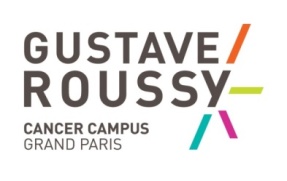 Patient surname/forename: If file at Gustave Roussy, enter number: Address: ..TEL: 	Date of birth: Social security cover / national sickness insurance:  Yes        No Email: 	Type of request:    Opinion on file        TreatmentREQUEST FOR OPINION OR FURTHER TREATMENT This request may only be made by the patient or his/her doctor. In the event of a request from a third party, it will be necessary to enclose a written request from the patient.  For all requests, it is necessary to send us a full file including a very recent medical summary. This will be discussed at a multidisciplinary team meeting (MDT).  You will only receive an appointment after MDT medical agreement.  No appointment will be given just for an opinion.No appointment will be given just for monitoring.DOCUMENTS WHICH MUST BE SENT1- This form, by fax or by e-mail (contact at the end of this document) 2- A letter putting the specific questions relating to the request.3- Biopsy report with histology (hormone results and HER2).4- Operation report with histology.5- Copies of recent imaging reports (mammogram, ultrasound, CT, isotope scan, PET-scan, etc.). Please do not send us the films.6- Details of treatment received (chemotherapy, radiotherapy, hormone therapy, etc.) specifying doses and side effects 7- Summary (full medical summary) written by your doctor.Any document must be sent to us in PDF or Word format; photographs of documents are not accepted.The file must be translated into French or English.No file will be handled without these documents.TREATMENTS RECEIVEDHAVE YOU RECEIVED ANY TREATMENT OF YOUR BREAST CONDITION:      Yes           NoSurgery:……………....     Yes           NoChemotherapy:…….     Yes           NoRadiotherapy:……….    Yes           NoHormone therapy:…   Yes           NoOther:…………………..    Yes           NoGENERAL INFORMATION Name of person making request (specify relationship with the patient): Address: Email: Tel: 	Date of request:  	Fax: 	 GUSTAVE ROUSSY CONTACTSEmail address for opinion on breast disease: avis.sein@gustaveroussy.frDepartment for Breast Disease Fax: 01.42.11.52.74.Head of Department: Doctor Barbara PISTILLI